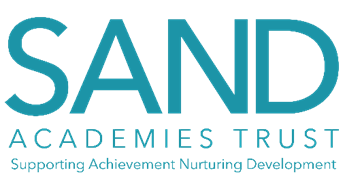 Application Form for Employment (teaching and support staff)Thank you for your interest.   Please complete all sections on this form. If any sections do not apply to you, please enter ‘not applicable’ or N/A. The information provided on the form will be considered by the short-listing panel who will decide whether you proceed to the next stage of the selection process.   Please note that this application form offers an option for your application to be automatically considered for a similar post currently being advertised at any of our other schools within the Trust.  Application for the post of	Name of School advertising postWould you like your application to be automatically considered for a similar post currently being advertised at any of our other schools within SAND Academies Trust?Yes		No   Employment History  Please give details of your current or most recent employmentPage 1 of 7Previous Employment Please give details of all previous positions you have held since leaving school, starting with the most recent first.   Page 2 of 7Relevant skills and experience Please use the space below to explain why you are applying for the position and how your experience (whether paid or unpaid), personal qualities and skills help to make you a suitable candidate.   
It is essential that you provide us with details that demonstrate how you meet the criteria for knowledge and experience, technical skills and personal/behavioural attributes on the person specification. You must demonstrate you meet all the essential criteria on the person specification as a minimum. This will help us decide whether to invite you to the next stage of the selection process. Please ensure you restrict your response to a maximum of two pages.Page 3 of 7Education/Qualifications If you are invited to interview, you will be asked to provide original copies of your qualifications for inspection.Teachers OnlyDFE or DCSF Ref No        	Date of qualification        Have you completed an induction year 						Yes		No   as a Newly Qualified Teacher?	Training and DevelopmentPlease provide details of all training and development undertaken relevant to this position within the last three years. Please include details of any membership of professional relevant to this position.   Page 4 of 7Driving licence – for positions that involve driving onlyDo you hold a current, full, driving licence, 	Yes	      No	which is valid for driving in the UK?						Motorcycle       Car      Criminal Convictions For positions not involving work with children, families and vulnerable adults.(A criminal conviction is not necessarily a bar to employment.)Do you have a criminal conviction which is unspent?   	Yes		No	Or pending against you?	Yes		No	For positions working with children, families and vulnerable adults only.Have you ever been convicted of a criminal offence?	Yes		No	Is the offence “spent” as defined by the Rehabilitation		Yes		No	of Offenders Act 1974? Do you have a criminal conviction which is unspent?                                             Yes		No	Or pending against you?                                                                                         Yes	           No		Are you related to or have a close relationship with any existing employee of the school or Governors?Yes		No	If yes, please provide details of their name, job title and your relationship to them.	Page 5 of 7References Please give details of two referees, one of whom must be your present and/or last employer and the other from a previous employer. Your referees must have knowledge of your work and character.   Both referees should ideally be senior people in the organisation.    In the case of applicants leaving full time education or not having worked since doing so, the Head of School, College or University should be one of the named referees.    We do not accept references from friends or family members.   To ensure we process your application in a speedy and efficient way, we prefer to contact your referees by e-mail.  Therefore, please provide us with full details of your referee’s e-mail address.  	Page 6 of 7Personal DetailsPlease ensure that you complete this section fully as this will enable us to contact you if you are invited to the next stage of the process. To help us monitor the success of our advertising, please state where you saw this position advertised.I confirm that I am not included on the list (ISA List 99) of people formally barred from working in schools, disqualified from working with children, or subject to sanctions imposed by a regulatory body. I certify that the information given by me on this Application Form is true to the best of my knowledge and I understand that if I am appointed and such information is subsequently found to be materially incorrect, SAND Academies Trust will be entitled to terminate my employment without notice.To comply with the Equality Act 2010, we have not requested information about your sickness absence record on this form.  You should be aware that regular attendance at work is an essential requirement of this role and therefore we will be seeking confirmation of your sickness absence record with your current or past employer should you be offered the position.  Signed:     	Date:       	Page 7 of 7Equal Opportunities in EmploymentThe School is committed to having a workforce that reflects the diverse make up of the communities in Gloucestershire.   To help us achieve this objective, job applicants are asked to provide particular information so that we have an accurate picture of our workforce.   The information will also allow us to monitor our employment practices, to ensure that we do not unlawfully discriminate and help us to develop inclusive policies.Please complete this part of the application form so that we can check whether we are, in fact, receiving applications from all sections of the community, that candidates receive fair and equal treatment at all stages and that we comply with the relevant legislation.  This monitoring form will be separated from the rest of the application form immediately on receipt and before the selection of candidates for interview takes place.  The information you give is confidentially managed and does not affect your application.   It will greatly assist us if you provide as much information as possible, but you are not obliged to do so.   Do you consider yourself to have a disability?          Yes      No    Would rather not state Transgender: Is your gender identity the same as your gender at birth?          Yes       NoData ProtectionThe information supplied on this form is being collected as part of the school’s recruitment and selection procedures.   If you are successful with your application the information will also be used for the determination and payment of salary and to produce a Statement of Particulars.   When you complete this form you are giving your consent to SAND Academies Trust to hold and use personal information for these purposes.   The information you provide may also be disclosed to relevant statutory bodies.   The application forms of unsuccessful candidates will be retained for six months, after which time they will be destroyed.Post TitleFrom 	ToEmployer Name/ School / EstablishmentSalary / GradeFull time / Part timePeriod of noticeReason for leavingReason for leavingDescription of key duties and responsibilitiesDescription of key duties and responsibilitiesTeachers Only SectionTeachers Only SectionTeachers Only SectionFromToEmployer/ Schools/ EstablishmentPosition TitleType of school (primary, secondary, special)FT/PT or SupplyAge range taughtReason for leavingPlease give details of any gaps in your employment historyQualification TakenYearGradeDateName of Educational EstablishmentAge range qualified to teachSubjects qualified to teachYear Course TakenYear Course TakenCourse TitleDateOutcome – grade achieved where relevantReferee One:  This referee must either be your current or previous employerIf you are invited for interview may we approach this referee without further reference to you?	Yes 	No Name:	     Job title:	     Email:	     Address:	     Post Code:	     	Relationship to you:	     Telephone No:	     Referee Two:If you are invited for interview may we approach this referee without further reference to you?	Yes 	No Name:	     Job title:	     Email:	     Address:	     Post Code:	     Relationship to you:	     Telephone No:	     First Name:	     First Name:	     Title:	     Middle Name(s):Middle Name(s):Surname:	     Surname:	     Surname:	     Former name(s):     Former name(s):     Former name(s):     Address:	     Address:	     Address:	     Post code:	     Tel no:	     Tel no:	     Mobile no:	     Email Address:	     Email Address:	     What is your ethnic group?   Choose one section from (a) to (e) then tick the appropriate box to indicate your cultural background:What is your ethnic group?   Choose one section from (a) to (e) then tick the appropriate box to indicate your cultural background:What is your ethnic group?   Choose one section from (a) to (e) then tick the appropriate box to indicate your cultural background:White British Irish Any other White backgroundplease write in belowMixed White and Black Caribbean White and Black African White and Asian Any other mixed backgroundplease write in below(c)	Asian or Asian British Indian Pakistani Bangladeshi Any other Asian backgroundPlease write in below(d)	Black or Black British Caribbean African Any other Black backgroundPlease write in below(e) Chinese or Other ethnic  Chinese Any otherPlease write in below     Would rather not state    Which of the following best describes your sexual orientation?    Which of the following best describes your sexual orientation?    Which of the following best describes your sexual orientation?    Which of the following best describes your sexual orientation?    Which of the following best describes your sexual orientation?     Heterosexual     Gay    Lesbian Bisexual Would rather not sayWhich of the following best describes your gender?Which of the following best describes your gender?Which of the following best describes your gender?Which of the following best describes your gender?Which of the following best describes your gender?    	Male	 FemaleDate of Birth       /       /         Date of Birth       /       /         Age        